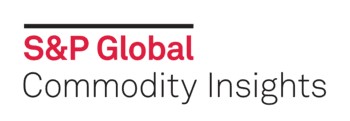 What endpoint should I use based on my use case: Retrieve Price Assessments for a Specific Date or Date Range Use Case Request URL Parameters Retrieve price assessments for a list of symbols and date range Use the History API by Symbol endpoint curl --location --request GET 'https://api.platts.com/marketdata/v3/value/history/symbol?Filter=symbol IN ("PCAAS00","PCAAT00") AND assessDate>="2020-01-01" AND assessDate<="2023-01-01"' \ --header 'Authorization: Bearer Insert Bearer Token' \ --header 'appkey: Insert API Key'Filter=symbol IN ("PCAAS00","PCAAT00") AND assessDate>="2020-01-01" AND assessDate<="2023-0101"Retrieve ALL historical price assessments for a list of symbols  Use the History API by Symbol endpoint. All historical prices are returned by default, no need to enter a date range. curl --location --request GET 'https://api.platts.com/marketdata/v3/value/history/symbol?filter=symbol IN ("PCAAS00","PCAAT00")&pagesize=10000' \ --header 'Authorization: Bearer Insert Bearer Token' \ --header 'appkey: Insert API Key' *Note: You can request up to 10,000 records in 1 page. You may need to make additional requests for subsequent pages until you reach the last record. Filter=symbol IN ("PCAAS00","PCAAT00") PageSize=10000 Retrieve historical close price assessments for a list of symbols and date range Use the History API By Symbol endpoint curl --location --request GET 'https://api.platts.com/marketdata/v3/value/history/symbol?filter=symbol IN ("AAITB00","AASGJ00") AND bate:"c" AND assessDate>="202001-01" AND assessDate<="2023-01-01"' \ --header 'Authorization: Bearer Insert Bearer Token' \ --header 'appkey: Insert API Key' Filter=symbol IN ("AAITB00","AASGJ00") AND bate:"c" AND assessDate>="2020-01-01" AND assessDate<="2023-0101" Retrieve historical price assessments for Market Data Categories I have access to and a specific date Use the History API by MDC endpoint curl --location --request GET 'https://api.platts.com/marketdata/v3/value/history/mdc?filter=mdc:"AG" AND assessDate:"2020-01-01"' \ --header 'Authorization: Bearer Insert Bearer Token' \ --header 'appkey: Insert API Key' Filter=mdc:"AG" AND assessDate:"2020-01-01" 